PEC: ussita@pec.comune.ussita.mc.it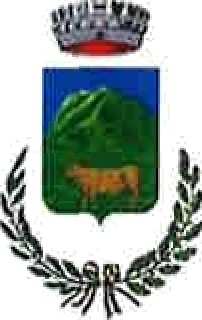 Servizio 4º - Lavori Pubblici, Urbanistica ed Edilizia, RicostruzioneTel.: +39 0737/971208 - +39 0737/971211 email: info@comune.ussita.mc.itISTANZA ACCESSO DOCUMENTI AMMINISTRATIVI(ex art. 25 Legge 241/901Il/la sottoscritto/a  	nato/a a	il		 codice fiscale   		residente in	, via	, n   	identificato/a con	n.	del	scad. . 	e-mail/PEC	recapito telefonico _ 	CHIEDEIn qualità di(proprietario, delegato, procuratore, amministratore condominiale, curatore, erede, etc.)O di prendere visione;O di estrarre copia semplice;O di estrarre copia conforme all’originale, in bollo;O entro i termini di cui alla L. 241/90 (entro 30 gg dalla richiesta);O immediato rilascio (+ 10,00 € oltre alla tariffa dei diritti di ricerca e al costo delle copie rilasciate); dei seguenti documenti:in quanto (precisare i motivi e l’interesse):PEC: ussita@pec.comune.ussita.mc.it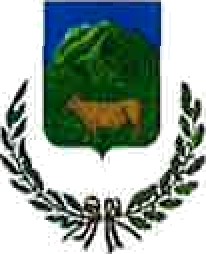 Servizio 4º - Lavori Pubblici, Urbanistica ed Edilizia, RicostruzioneTel.: +39 0737/971208 - +39 0737/971211 email: info@comune.ussita.mc.itLe tariffe relative ai diritti di segreteria, di ricerca e di visura e costi di riproduzione fanno riferimento alle delibere di Commissario straordinario n. 10 del 14.02.2018 e di Giunta comunale n. 55 del 21.10.2021.Si allega la copia del documento di riconoscimento (SEMPRE OBBLIGATORIA) e la documentazione atta a comprovare la propria legittimazione (EVENTUALE).Ussita lì,   	IL RICHIEDENTE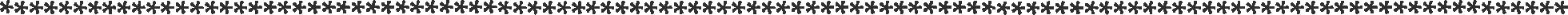 VISTOO Si accoglie la sopra estesa istanzaO Non si accoglie la sopra estesa istanza di visione e/o estrazione per i motivi di cui all'allegato alla presenteUssita lì,   	IL RESPONSABILE DEL SERVIZIO 4ºIl sottoscritto dichiara di avere ritirato in data	copia dei documenti richiesti.Modalità di pagamento:bonifico sul c/c IBAN IT37J0760103200001045417308;bollettino postale sul c/c 1045417308;in sede all’economo in contanti o tramite POS;tramite MPay (snodo PagoPA) con accesso diretto alla voce PAGAMENTI ONLINE presente sul nostro sito istituzionale;tramite MPay https://mpay.regione.marche.it/mpay/default/homepage.doIL DICHIARANTE